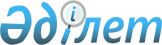 О внесении изменений в решение маслихата города Астаны от 11 декабря 2014 года № 303/45-V "О бюджете города Астаны на 2015-2017 годы"
					
			Утративший силу
			
			
		
					Решение маслихата города Астаны от 10 сентября 2015 года № 405/56-V. Зарегистрировано Департаментом юстиции города Астаны 8 октября 2015 года № 949. Утратило силу решением маслихата города Астаны от 26 мая 2016 года № 12/4-VI      Сноска. Утратило силу решением маслихата города Астаны от 26.05.2016 № 12/4-VI.

      В соответствии с  пунктом 4 статьи 106 Бюджетного кодекса Республики Казахстан и  Законом Республики Казахстан "О местном государственном управлении и самоуправлении в Республике Казахстан", маслихат города Астаны РЕШИЛ:

      1. Внести в  решение маслихата города Астаны от 11 декабря 2014 года № 303/45- V "О бюджете города Астаны на 2015-2017 годы" (зарегистрировано в Реестре государственной регистрации нормативных правовых актов от 5 января 2015 года за № 869, опубликовано 13 января 2015 года в газетах "Астана акшамы" № 3 и "Вечерняя Астана" № 3) следующие изменения:

      в  пункте 1:

      в подпункте 1) цифры "324 822 141" заменить цифрами "327 079 517";

      цифры "3 609 872" заменить цифрами "5 871 457";

      цифры "149 655 372" заменить цифрами "149 651 163";

      в подпункте 2) цифры "319 494 175,8" заменить цифрами "320 685 164,8";

      в подпункте 4) цифры "7 658 411" заменить цифрами "8 724 798", в том числе:

      приобретение финансовых активов цифры "7 658 411" заменить цифрами "8 724 798".

       Приложения 1,  4,  6,  9,  12 к указанному решению изложить в новой редакции согласно  приложениям 1,  2,  3,  4,  5 к настоящему решению.

      2. Настоящее решение вводится в действие с 1 января 2015 года.

      СОГЛАСОВАНО

      Руководитель

      ГУ "Управление экономики и

      бюджетного планирования города Астаны"

      (УЭиБП)

      Ж. Нурпиисов

      10.09.2015 г.

 Бюджет города Астаны на 2015 год Перечень бюджетных программ развития бюджета города Астаны на 2015 год с разделением на бюджетные программы, направленные на реализацию бюджетных инвестиционных проектов (программ) и формирование или увеличение уставного капитала юридических лиц Перечень бюджетных программ района "Алматы" города Астаны на 2015 год Перечень бюджетных программ района "Есиль" города Астаны на 2015 год Перечень бюджетных программ района "Сарыарка" города Астаны на 2015 год
					© 2012. РГП на ПХВ «Институт законодательства и правовой информации Республики Казахстан» Министерства юстиции Республики Казахстан
				Председатель сессии

маслихата города Астаны

Т. Егинбаев

Секретарь

маслихата города Астаны

С. Есилов

Приложение 1
к решению маслихата города Астаны
от 10 сентября 2015 года № 405/56-V
Приложение 1
к решению маслихата города Астаны
от 11 декабря 2014 года № 303/45-VКатегория

Категория

Категория

Категория

Сумма тыс.тенге

Класс

Класс

Класс

Сумма тыс.тенге

Подкласс

Подкласс

Сумма тыс.тенге

Наименование

Сумма тыс.тенге

I. Доходы

327 079 517

1

Налоговые поступления

158 344 397

01

Подоходный налог

74 141 644

2

Индивидуальный подоходный налог

74 141 644

03

Социальный налог

57 870 492

1

Социальный налог

57 870 492

04

Налоги на собственность

19 721 402

1

Налоги на имущество

14 434 366

3

Земельный налог

1 382 698

4

Налог на транспортные средства

3 904 338

05

Внутренние налоги на товары, работы и услуги

4 632 787

2

Акцизы

227 464

3

Поступления за использование природных и других ресурсов

2 613 948

4

Сборы за ведение предпринимательской и профессиональной деятельности

1 470 139

5

Налог на игорный бизнес

321 236

08

Обязательные платежи, взимаемые за совершение юридически значимых действий и (или) выдачу документов уполномоченными на то государственными органами или должностными лицами

1 978 072

1

Государственная пошлина

1 978 072

2

Неналоговые поступления

5 871 457

01

Доходы от государственной собственности

456 137

1

Поступления части чистого дохода государственных предприятий 

14 519

3

Дивиденды на государственные пакеты акций, находящиеся в государственной собственности

8 080

4

Доходы на доли участия в юридических лицах, находящиеся в государственной собственности

62 643

5

Доходы от аренды имущества, находящегося в государственной собственности 

357 902

7

Вознаграждения по кредитам, выданным из государственного бюджета

12 960

9

Прочие доходы от государственной собственности

33

02

Поступления от реализации товаров (работ, услуг) государственными учреждениями, финансируемыми из государственного бюджета

26 591

1

Поступления от реализации товаров (работ, услуг) государственными учреждениями, финансируемыми из государственного бюджета

26 591

03

Поступления денег от проведения государственных закупок, организуемых государственными учреждениями, финансируемыми из государственного бюджета

226

1

Поступления денег от проведения государственных закупок, организуемых государственными учреждениями, финансируемыми из государственного бюджета

226

04

Штрафы, пени, санкции, взыскания, налагаемые государственными учреждениями, финансируемыми из государственного бюджета, а также содержащимися и финансируемыми из бюджета (сметы расходов) Национального Банка Республики Казахстан 

3 294 383

1

Штрафы, пени, санкции, взыскания, налагаемые государственными учреждениями, финансируемыми из государственного бюджета, а также содержащимися и финансируемыми из бюджета (сметы расходов) Национального Банка Республики Казахстан, за исключением поступлений от организаций нефтяного сектора

3 294 383

06

Прочие неналоговые поступления

2 094 120

1

Прочие неналоговые поступления

2 094 120

3

Поступления от продажи основного капитала

13 212 500

01

Продажа государственного имущества, закрепленного за государственными учреждениями

9 830 876

1

Продажа государственного имущества, закрепленного за государственными учреждениями

9 830 876

03

Продажа земли и нематериальных активов

3 381 624

1

Продажа земли 

2 717 582

2

Продажа нематериальных активов

664 042

4

Поступления трансфертов

149 651 163

02

Трансферты из вышестоящих органов государственного управления

149 651 163

1

Трансферты из республиканского бюджета

149 651 163

Функциональная группа

Функциональная группа

Функциональная группа

Функциональная группа

Сумма

тыс. тенге 

Администратор бюджетных программ

Администратор бюджетных программ

Администратор бюджетных программ

Сумма

тыс. тенге 

Программа

Программа

Сумма

тыс. тенге 

Наименование

Сумма

тыс. тенге 

II. Затраты

320 685 164,8

01

Государственные услуги общего характера

3 368 528,0 

111

Аппарат маслихата города республиканского значения, столицы

85 693,0 

001

Услуги по обеспечению деятельности маслихата города республиканского значения, столицы

84 545,0 

003

Капитальные расходы государственного органа

1 148,0 

121

Аппарат акима города республиканского значения, столицы

1 288 229,0 

001

Услуги по обеспечению деятельности акима города республиканского значения, столицы

837 005,0 

002

Создание информационных систем

369 413,0 

003

Капитальные расходы государственного органа

17 432,0 

013

Обеспечение деятельности Ассамблеи народа Казахстана города республиканского значения, столицы

64 379,0 

123

Аппарат акима района в городе, города районного значения, поселка, села, сельского округа

773 231,0 

001

Услуги по обеспечению деятельности акима района в городе, города районного значения, поселка, села, сельского округа 

762 388,0 

022

Капитальные расходы государственного органа

10 843,0 

356

Управление финансов города республиканского значения, столицы

292 946,0 

001

Услуги по реализации государственной политики в области исполнения местного бюджета и управления коммунальной собственностью

260 691,0 

003

Проведение оценки имущества в целях налогообложения

22 434,0 

010

Приватизация, управление коммунальным имуществом, постприватизационная деятельность и регулирование споров, связанных с этим 

5 621,0 

011

Учет, хранение, оценка и реализация имущества, поступившего в коммунальную собственность

4 200,0 

014

Капитальные расходы государственного органа

0,0 

357

Управление экономики и бюджетного планирования города республиканского значения, столицы

277 292,0 

001

Услуги по реализации государственной политики в области формирования и развития экономической политики, системы государственного планирования 

274 857,0 

004

Капитальные расходы государственного органа

2 435,0 

364

Управление предпринимательства и промышленности города республиканского значения, столицы

100 767,0 

001

Услуги по реализации государственной политики на местном уровне в области развития предпринимательства и промышленности

98 930,0 

004

Капитальные расходы государственного органа

1 837,0 

369

Управление по делам религий города республиканского значения, столицы

164 455,0 

001

Услуги по реализации государственной политики в области религиозной деятельности на местном уровне

49 127,0 

003

Капитальные расходы государственного органа 

135,0 

005

Изучение и анализ религиозной ситуации в регионе

115 193,0 

373

Управление строительства города республиканского значения, столицы

10 000,0 

061

Развитие объектов государственных органов

10 000,0 

379

Ревизионная комиссия города республиканского значения, столицы

216 966,0 

001

Услуги по обеспечению деятельности ревизионной комиссии города республиканского значения, столицы

206 338,0 

003

Капитальные расходы государственного органа

10 628,0 

392

Управление государственных закупок города Астаны

158 949,0 

001

Услуги по реализации государственной политики в области государственных закупок на местном уровне

99 875,0 

003

Капитальные расходы государственного органа

59 074,0 

02

Оборона

401 996,0 

121

Аппарат акима города республиканского значения, столицы

374 070,0 

010

Мероприятия в рамках исполнения всеобщей воинской обязанности

113 195,0 

011

Подготовка территориальной обороны и территориальная оборона города республиканского значения, столицы

46 735,0 

012

Мобилизационная подготовка и мобилизация города республиканского значения, столицы

144 979,0 

014

Предупреждение и ликвидация чрезвычайных ситуаций масштаба города республиканского значения, столицы

69 161,0 

387

Территориальный орган, уполномоченных органов в области чрезвычайных ситуаций природного и техногенного характера, Гражданской обороны, финансируемый из бюджета города республиканского значения, столицы

27 926,0 

005

Предупреждение и ликвидация чрезвычайных ситуаций маcштаба города республиканского значения, столицы

27 926,0 

03

Общественный порядок, безопасность, правовая, судебная, уголовно-исполнительная деятельность

9 957 077,0 

352

Исполнительный орган внутренних дел, финансируемый из бюджета города республиканского значения, столицы

7 457 458,0 

001

Услуги по реализации государственной политики в области обеспечения охраны общественного порядка и безопасности на территории города республиканского значения, столицы

6 223 972,0 

003

Поощрение граждан, участвующих в охране общественного порядка

13 000,0 

004

Услуги по профилактике наркомании и наркобизнеса в городе Астане 

15 000,0 

007

Капитальные расходы государственного органа

1 108 035,0 

012

Услуги по размещению лиц, не имеющих определенного места жительства и документов

67 850,0 

013

Организация содержания лиц, арестованных в административном порядке

29 601,0 

368

Управление пассажирского транспорта и автомобильных дорог города Астаны

2 330 499,0 

007

Обеспечение безопасности дорожного движения в населенных пунктах

2 330 499,0 

373

Управление строительства города республиканского значения, столицы

169 120,0 

004

Развитие объектов органов внутренних дел 

169 120,0 

04

Образование

48 194 799,0 

123

Аппарат акима района в городе, города районного значения, поселка, села, сельского округа

6 110 489,0 

004

Обеспечение деятельности организаций дошкольного воспитания и обучения

2 394 116,0 

041

Реализация государственного образовательного заказа в дошкольных организациях образования

3 716 373,0 

352

Исполнительный орган внутренних дел, финансируемый из бюджета города республиканского значения, столицы

8 863,0 

006

Повышение квалификации и переподготовка кадров

8 863,0 

353

Управление здравоохранения города республиканского значения, столицы

528 607,0 

003

Повышение квалификации и переподготовка кадров

145 987,0 

043

Подготовка специалистов в организациях технического и профессионального, послесреднего образования

311 923,0 

044

Оказание социальной поддержки обучающимся в организациях технического и профессионального образования

70 697,0 

359

Управление туризма, физической культуры и спорта города Астаны

1 068 668,0 

006

Дополнительное образование для детей и юношества по спорту

1 068 668,0 

360

Управление образования города республиканского значения, столицы

25 001 823,0 

001

Услуги по реализации государственной политики на местном уровне в области образования

159 073,0 

003

Общеобразовательное обучение

17 382 739,0 

004

Общеобразовательное обучение по специальным образовательным программам

181 336,0 

005

Общеобразовательное обучение одаренных детей в специализированных организациях образования

283 662,0 

006

Информатизация системы образования в государственных учреждениях образования города республиканского значения, столицы

4 200,0 

007

Приобретение и доставка учебников, учебно-методических комплексов для государственных учреждений образования города республиканского значения, столицы

1 002 389,0 

008

Дополнительное образование для детей

1 425 901,0 

009

Проведение школьных олимпиад, внешкольных мероприятий и конкурсов масштаба города республиканского значения, столицы

39 600,0 

011

Капитальные расходы государственного органа

2 722,0 

013

Обследование психического здоровья детей и подростков и оказание психолого-медико-педагогической консультативной помощи населению

38 950,0 

014

Реабилитация и социальная адаптация детей и подростков с проблемами в развитии

80 119,0 

019

Присуждение грантов государственным учреждениям образования города республиканского значения, столицы за высокие показатели работы

22 315,0 

021

Ежемесячная выплата денежных средств опекунам (попечителям) на содержание ребенка - сироты (детей-сирот), и ребенка (детей), оставшегося без попечения родителей 

138 361,0 

024

Подготовка специалистов в организациях технического и профессионального образования

3 729 315,0 

027

Выплата единовременных денежных средств казахстанским гражданам, усыновившим (удочерившим) ребенка (детей)-сироту и ребенка (детей), оставшегося без попечения родителей 

8 946,0 

029

Методическая работа

75 570,0 

067

Капитальные расходы подведомственных государственных

учреждений и организаций

423 762,0 

068

Обеспечение повышения компьютерной грамотности населения

2 863,0 

373

Управление строительства города республиканского значения, столицы

15 476 349,0 

037

Строительство и реконструкция объектов образования

15 476 349,0 

05

Здравоохранение

41 339 734,0 

353

Управление здравоохранения города республиканского значения, столицы

28 838 410,0 

001

Услуги по реализации государственной политики на местном уровне в области здравоохранения

126 084,0 

005

Производство крови, ее компонентов и препаратов для местных организаций здравоохранения

864 327,0 

006

Услуги по охране материнства и детства

264 424,0 

007

Пропаганда здорового образа жизни

183 663,0 

008

Реализация мероприятий по профилактике и борьбе со СПИД в Республике Казахстан

370 711,0 

009

Оказание медицинской помощи лицам, страдающим туберкулезом, инфекционными заболеваниями, психическими расстройствами и расстройствами поведения, в том числе связанные с употреблением психоактивных веществ

3 912 280,0 

011

Оказание скорой медицинской помощи и санитарная авиация, за исключением оказываемой за счет средств республиканского бюджета

2 470 362,0 

013

Проведение патологоанатомического вскрытия

184 834,0 

014

Обеспечение лекарственными средствами и специализированными продуктами детского и лечебного питания отдельных категорий населения на амбулаторном уровне

1 678 208,0 

016

Обеспечение граждан бесплатным или льготным проездом за пределы населенного пункта на лечение

3 327,0 

017

Приобретение тест-систем для проведения дозорного эпидемиологического надзора

1 204,0 

018

Информационно-аналитические услуги в области здравоохранения 

66 009,0 

019

Обеспечение больных туберкулезом противотуберкулезными препаратами 

288 050,0 

020

Обеспечение больных диабетом противодиабетическими препаратами

446 316,0 

021

Обеспечение онкогематологических больных химиопрепаратами

217 758,0 

022

Обеспечение лекарственными средствами больных с хронической почечной недостаточностью, аутоиммунными, орфанными заболеваниями, иммунодефицитными состояниями, а также больных после трансплантации почек

784 015,0 

026

Обеспечение факторами свертывания крови больных гемофилией

263 759,0 

027

Централизованный закуп и хранение вакцин и других медицинских иммунобиологических препаратов для проведения иммунопрофилактики населения

1 436 418,0 

028

Содержание вновь вводимых объектов здравоохранения 

113 000,0 

029

Базы спецмедснабжения города республиканского значения, столицы

70 537,0 

030

Капитальные расходы государственного органа

1 166,0 

033

Капитальные расходы медицинских организаций здравоохранения

1 587 157,0 

036

Обеспечение тромболитическими препаратами больных с острым инфарктом миокарда

5 516,0 

038

Проведение скрининговых исследований в рамках гарантированного объема бесплатной медицинской помощи

175 656,0 

039

Оказание медицинской помощи населению субъектами здравоохранения районного значения и села и амбулаторно-поликлинической помощи в рамках гарантированного объема бесплатной медицинской помощи

9 125 011,0 

045

Обеспечение лекарственными средствами на льготных условиях отдельных категорий граждан на амбулаторном уровне лечения 

568 556,0 

046

Оказание медицинской помощи онкологическим больным в рамках гарантированного объема бесплатной медицинской помощи

3 630 062,0 

373

Управление строительства города республиканского значения, столицы

12 501 324,0 

038

Строительство и реконструкция объектов здравоохранения

12 501 324,0 

06

Социальная помощь и социальное обеспечение

8 023 370,0 

123

Аппарат акима района в городе, города районного значения, поселка,села, сельского округа

186 681,0 

003

Оказание социальной помощи нуждающимся гражданам на дому

186 681,0 

355

Управление занятости и социальных программ города республиканского значения, столицы

6 902 309,0 

001

Услуги по реализации государственной политики на местном уровне в области обеспечения занятости и реализации социальных программ для населения 

199 020,0 

002

Предоставление специальных социальных услуг для престарелых и инвалидов в медико-социальных учреждениях (организациях) общего типа

430 686,0 

003

Программа занятости

573 686,0 

006

Государственная адресная социальная помощь

22 806,0 

007

Оказание жилищной помощи

168 944,0 

008

Социальная помощь отдельным категориям нуждающихся граждан по решениям местных представительных органов

2 668 216,0 

009

Социальная поддержка инвалидов

405 808,0 

012

Государственные пособия на детей до 18 лет

41 808,0 

013

Оплата услуг по зачислению, выплате и доставке пособий и других социальных выплат

5 767,0 

015

Обеспечение нуждающихся инвалидов обязательными гигиеническими средствами, предоставление социальных услуг индивидуального помощника для инвалидов первой группы, имеющих затруднение в передвижении, и специалиста жестового языка для инвалидов по слуху в соответствии с индивидуальной программой реабилитации инвалида

541 708,0 

016

Социальная адаптация лиц, не имеющих определенного местожительства

136 608,0 

019

Размещение государственного социального заказа в неправительственном секторе

139 974,0 

020

Предоставление специальных социальных услуг для инвалидов с психоневрологическими заболеваниями, в психоневрологических медико-социальных учреждениях (организациях)

427 773,0 

021

Предоставление специальных социальных услуг для престарелых, инвалидов, в том числе детей - инвалидов, в реабилитационных центрах

44 609,0 

022

Предоставление специальных социальных услуг для детей-инвалидов с психоневрологическими патологиями в детских психоневрологических медико-социальных учреждениях (организациях)

536 567,0 

026

Капитальные расходы государственного органа

2 622,0 

028

Услуги лицам из групп риска, попавшим в сложную ситуацию вследствие насилия или угрозы насилия

75 233,0 

030

Обеспечение деятельности центров занятости

33 896,0 

044

Реализация миграционных мероприятий на местном уровне

5 236,0 

045

Реализация Плана мероприятий по обеспечению прав и улучшению качества жизни инвалидов

54 521,0 

052

Проведение мероприятий, посвященных семидесятилетию Победы в Великой Отечественной войне

148 531,0 

053

Услуги по замене и настройке речевых процессоров к кохлеарным имплантам

72 750,0 

067

Капитальные расходы подведомственных государственных

учреждений и организаций

165 540,0 

360

Управление образования города республиканского значения, столицы

853 400,0 

016

Социальное обеспечение сирот, детей, оставшихся без попечения родителей

517 369,0 

017

Социальная поддержка обучающихся и воспитанников организаций образования очной формы обучения

296 183,0 

037

Социальная реабилитация

39 848,0 

370

Управление по инспекции труда города Астаны

80 970,0 

001

Услуги по реализации государственной политики в области регулирования трудовых отношений на местном уровне

79 625,0 

003

Капитальные расходы государственного органа

1 345,0 

07

Жилищно-коммунальное хозяйство

82 855 121,0 

123

Аппарат акима района в городе, города районного значения, поселка, села,сельского округа

27 609 695,0 

008

Освещение улиц населенных пунктов

1 710 533,0 

009

Обеспечение санитарии населенных пунктов

14 389 708,0 

010

Содержание мест захоронений и погребение безродных

146 708,0 

011

Благоустройство и озеленение населенных пунктов

11 362 746,0 

353

Управление здравоохранения города республиканского значения, столицы

9 860,0 

037

Ремонт объектов в рамках развития городов по Дорожной карте занятости 2020

9 860,0 

354

Управление природных ресурсов и регулирования природопользования города республиканского значения, столицы

1 337 670,0 

017

Развитие благоустройства города

1 337 670,0 

355

Управление занятости и социальных программ города республиканского значения, столицы

20 510,0 

031

Ремонт объектов в рамках развития городов по Дорожной карте занятости 2020

20 510,0 

360

Управление образования города республиканского значения, столицы

7 491,0 

035

Ремонт объектов в рамках развития городов по Дорожной карте занятости 2020

7 491,0 

367

Управление коммунального хозяйства города Астаны

28 844 188,0 

001

Услуги по реализации государственной политики на местном уровне в области коммунального хозяйства 

173 497,0 

003

Капитальные расходы государственного органа

5 516,0 

005

Развитие коммунального хозяйства

3 630 672,0 

006

Функционирование системы водоснабжения и водоотведения

311 502,0 

007

Развитие системы водоснабжения и водоотведения

18 208 849,0 

008

Проектирование, развитие и (или) обустройство инженерно-коммуникационной инфраструктуры 

6 276 169,0 

041

Проведение профилактической дезинсекции и дератизации (за исключением дезинсекции и дератизации на территории природных очагов инфекционных и паразитарных заболеваний, а также в очагах инфекционных и паразитарных заболеваний)

237 983,0 

373

Управление строительства города республиканского значения, столицы

16 213 310,0 

012

Проектирование и (или) строительство, реконструкция жилья коммунального жилищного фонда

9 784 649,0 

013

Развитие благоустройства города

409 974,0 

017

Проектирование, развитие и (или) обустройство инженерно-коммуникационной инфраструктуры

6 018 687,0 

374

Управление жилья города Астаны

7 563 816,0 

001

Услуги по реализации государственной политики на местном уровне по вопросам жилья 

84 812,0 

004

Снос аварийного и ветхого жилья

270 303,0 

005

Изъятие, в том числе путем выкупа, земельных участков для государственных надобностей и связанное с этим отчуждение недвижимого имущества

6 950 598,0 

006

Организация сохранения государственного жилищного фонда

144 054,0 

008

Капитальные расходы государственного органа

4 769,0 

032

Капитальные расходы подведомственных государственных учреждений и организаций

109 280,0 

382

Управление жилищной инспекции города Астаны

248 581,0 

001

Услуги по реализации государственной политики в области жилищного фонда на территории города республиканского значения, столицы 

176 864,0 

005

Капитальные расходы государственного органа

1 539,0 

006

Техническое обследование общего имущества и изготовление технических паспортов на объекты кондоминиумов

57 053,0 

008

Проведение энергетического аудита многоквартирных жилых домов 

13 125,0 

386

Управление энергетики города Астаны

1 000 000,0 

005

Развитие объектов коммунального хозяйства

1 000 000,0 

08

Культура, спорт, туризм и информационное пространство

22 392 351,0 

358

Управление архивов и документации города республиканского значения, столицы

128 471,0 

001

Услуги по реализации государственной политики на местном уровне по управлению архивным делом 

40 922,0 

002

Обеспечение сохранности архивного фонда

87 499,0 

005

Капитальные расходы государственного органа

50,0 

032

Капитальные расходы подведомственных государственных

учреждений и организаций

0,0 

359

Управление туризма, физической культуры и спорта города Астаны

4 162 931,0 

001

Услуги по реализации государственной политики на местном уровне в сфере туризма, физической культуры и спорта 

67 328,0 

003

Проведение спортивных соревнований на уровне столицы

116 646,0 

004

Подготовка и участие членов сборных команд столицы по различным видам спорта на республиканских и международных спортивных соревнованиях

3 927 030,0 

008

Капитальные расходы государственного органа

1 303,0 

032

Капитальные расходы подведомственных государственных

учреждений и организаций

50 624,0 

361

Управление культуры города республиканского значения, столицы

15 815 139,0 

001

Услуги по реализации государственной политики на местном уровне в области культуры 

84 614,0 

003

Поддержка культурно-досуговой работы

1 742 842,0 

005

Обеспечение сохранности историко-культурного наследия и доступа к ним

375 372,0 

007

Поддержка театрального и музыкального искусства

1 944 202,0 

009

Обеспечение функционирования городских библиотек

151 573,0 

010

Капитальные расходы государственного органа

1 573,0 

012

Проведение социально значимых и культурных мероприятий

11 285 398,0 

032

Капитальные расходы подведомственных государственных

учреждений и организаций

229 565,0 

362

Управление внутренней политики города республиканского значения, столицы

1 022 382,0 

001

Услуги по реализации государственной, внутренней политики на местном уровне 

236 720,0 

005

Услуги по проведению государственной информационной политики 

779 202,0 

007

Капитальные расходы государственного органа

6 460,0 

363

Управление по развитию языков города республиканского значения, столицы

226 936,0 

001

Услуги по реализации государственной политики на местном уровне в области развития языков 

55 931,0 

002

Развитие государственного языка и других языков народа Казахстана

171 005,0 

373

Управление строительства города республиканского значения, столицы

153 561,0 

014

Развитие объектов культуры

10 320,0 

015

Развитие объектов спорта 

143 241,0 

377

Управление по вопросам молодежной политики города республиканского значения, столицы

882 931,0 

001

Услуги по реализации государственной политики на местном уровне по вопросам молодежной политики

59 777,0 

004

Капитальные расходы государственного органа

1 070,0 

005

Реализация мероприятий в сфере молодежной политики

814 084,0 

09

Топливно-энергетический комплекс и недропользование

37 675 923,0 

386

Управление энергетики города Астаны

37 675 923,0 

001

Услуги по реализации государственной политики на местном уровне в области энергетики

126 545,0 

003

Капитальные расходы государственного органа

1 620,0 

012

Развитие теплоэнергетической системы

37 547 758,0 

10

Сельское, водное, лесное, рыбное хозяйство, особо охраняемые природные территории, охрана окружающей среды и животного мира, земельные отношения

4 830 282,0 

351

Управление земельных отношений города республиканского значения, столицы

94 665,0 

001

Услуги по реализации государственной политики в области регулирования земельных отношений на территории города республиканского значения, столицы

91 648,0 

008

Капитальные расходы государственного органа

3 017,0 

354

Управление природных ресурсов и регулирования природопользования города республиканского значения, столицы

4 450 654,0 

001

Услуги по реализации государственной политики в сфере охраны окружающей среды на местном уровне

79 944,0 

004

Мероприятия по охране окружающей среды

604 986,0 

005

Развитие объектов охраны окружающей среды

1 798 350,0 

012

Капитальные расходы государственного органа

917,0 

016

Создание "зеленого пояса"

1 911 488,0 

032

Капитальные расходы подведомственных государственных учреждений и организаций

54 969,0 

375

Управление сельского хозяйства города республиканского значения, столицы

232 136,0 

001

Услуги по реализации государственной политики на местном уровне в сфере сельского хозяйства

86 955,0 

008

Организация санитарного убоя больных животных

20,0 

010

Обеспечение функционирования скотомогильников (биотермических ям)

8 831,0 

011

Возмещение владельцам стоимости изымаемых и уничтожаемых больных животных, продуктов и сырья животного происхождения 

197,0 

014

Капитальные расходы государственного органа

2 165,0 

016

Проведение противоэпизоотических мероприятий

20 237,0 

021

Мероприятия по борьбе с вредными организмами сельскохозяйственных культур

6 089,0 

025

Организация отлова и уничтожения бродячих собак и кошек

43 521,0 

041

Удешевление сельхозтоваропроизводителям стоимости гербицидов, биоагентов (энтомофагов) и биопрепаратов, предназначенных для обработки сельскохозяйственных культур в целях защиты растений

2 581,0 

043

Государственный учет и регистрация тракторов, прицепов к ним, самоходных сельскохозяйственных, мелиоративных и дорожно-строительных машин и механизмов

2 259,0 

044

Субсидирование стоимости удобрений (за исключением органических)

10 713,0 

050

Возмещение части расходов, понесенных субъектом агропромышленного комплекса, при инвестиционных вложениях

39 568,0 

051

Субсидирование в рамках страхования и гарантирования займов субъектов агропромышленного комплекса

9 000,0 

391

Управление по контролю за использованием и охраной земель города республиканского значения, столицы

52 827,0 

001

Услуги по реализации государственной политики на местном уровне в сфере контроля за использованием и охраной земель

52 827,0 

11

Промышленность, архитектурная, градостроительная и строительная деятельность

2 204 121,0 

365

Управление архитектуры и градостроительства города республиканского значения, столицы

1 240 362,0 

001

Услуги по реализации государственной политики в сфере архитектуры и градостроительства на местном уровне

127 464,0 

002

Разработка генеральных планов застройки населенных пунктов

1 110 932,0 

005

Капитальные расходы государственного органа

1 966,0 

373

Управление строительства города республиканского значения, столицы

188 939,0 

001

Услуги по реализации государственной политики на местном уровне в области строительства

187 508,0 

003

Капитальные расходы государственного органа

1 431,0 

386

Управление энергетики города Астаны

700 000,0 

040

Развитие индустриально- инновационной инфраструктуры 

700 000,0 

390

Управление государственного архитектурно- строительного контроля города республиканского значения, столицы

74 820,0 

001

Услуги по реализации государственной политики на местном уровне в сфере государственного архитектурно-строительного контроля

70 269,0 

003

Капитальные расходы государственного органа

4 551,0 

12

Транспорт и коммуникации

45 131 014,0 

354

Управление природных ресурсов и регулирования природопользования города Астаны

44 643,0 

020

Обеспечение проведения путевых работ на судоходном участке реки Есиль в пределах административно-территориальной границы города Астаны

44 643,0 

368

Управление пассажирского транспорта и автомобильных дорог города Астаны

45 086 371,0 

001

Услуги по реализации государственной политики в области транспорта и коммуникаций на местном уровне

716 834,0 

002

Развитие транспортной инфраструктуры

38 240 570,0 

003

Обеспечение функционирования автомобильных дорог

5 711 631,0 

005

Субсидирование пассажирских перевозок по социально значимым внутренним собщениям

415 499,0 

010

Капитальные расходы государственного органа

1 837,0 

13

Прочие

5 640 022,0 

356

Управление финансов города республиканского значения, столицы

932 136,0 

013

Резерв местного исполнительного органа города республиканского значения, столицы 

932 136,0 

357

Управление экономики и бюджетного планирования города республиканского значения, столицы

230 780,0 

003

Разработка или корректировка, а также проведение необходимых экспертиз технико-экономических обоснований местных бюджетных инвестиционных проектов и конкурсных документаций концессионных проектов, консультативное сопровождение концессионных проектов

230 780,0 

364

Управление предпринимательства и промышленности города республиканского значения, столицы

2 687 937,0 

002

Поддержка частного предпринимательства в рамках программы "Дорожная карта бизнеса 2020"

15 000,0 

017

Субсидирование процентной ставки по кредитам в рамках программы "Дорожная карта бизнеса 2020"

2 612 937,0 

018

Частичное гарантирование кредитов малому и среднему бизнесу в рамках программы "Дорожная карта бизнеса 2020"

60 000,0 

367

Управление коммунального хозяйства города Астаны

67 837,0 

020

Развитие индустриальной инфраструктуры в рамках программы "Дорожная карта бизнеса 2020"

67 837,0 

372

Управление администрирования специальной экономической зоны "Астана-новый город"

1 472 623,0 

372

001

Услуги по реализации государственной политики по обеспечению устойчивого роста конкурентоспособности и повышению имиджа города Астаны как новой столицы на международном уровне 

79 837,0 

003

Капитальные расходы государственного органа

857,0 

004

Услуги по обеспечению развития инновационной деятельности города Астаны

1 244 183,0 

005

Подготовка к проведению Всемирной выставки "EXPO-2017"

147 746,0 

386

Управление энергетики города Астаны

248 709,0 

020

Развитие индустриальной инфраструктуры в рамках программы "Дорожная карта бизнеса 2020"

248 709,0 

14

Обслуживание долга

2 402,0 

356

Управление финансов города республиканского значения, столицы

2 402,0 

018

Обслуживание долга местных исполнительных органов по выплате вознаграждений и иных платежей по займам из республиканского бюджета 

2 402,0 

15

Трансферты

8 668 424,8 

356

Управление финансов города республиканского значения, столицы

8 668 424,8 

006

Возврат неиспользованных (недоиспользованных) целевых трансфертов

1 195 910,8 

007

Бюджетные изъятия

7 472 514,0 

III. Чистое бюджетное кредитование

18 279 518,0 

Бюджетные кредиты

19 131 486,0 

7

Жилищно-коммунальное хозяйство

18 331 486,0 

386

Управление энергетики города Астаны

18 331 486,0 

046

Кредитование на реконструкцию и строительство систем тепло-, водоснабжения и водоотведения

18 331 486,0 

13

Прочие

800 000,0 

364

Управление предпринимательства и промышленности города республиканского значения, столицы

800 000,0 

010

Кредитование АО "Фонд развития предпринимательства "Даму"

800 000,0 

5

Погашение бюджетных кредитов

851 968,0 

01

Погашение бюджетных кредитов

851 968,0 

1

Погашение бюджетных кредитов, выданных из государственного бюджета

851 968,0 

IV. Сальдо по операциям с финансовыми активами 

8 724 798,0 

Приобретение финансовых активов 

8 724 798,0 

7

Жилищно-коммунальное хозяйство

427 214,0 

382

Управление жилищной инспекции города Астаны

427 214,0 

007

Увеличение уставных капиталов специализированных уполномоченных организаций

427 214,0 

12

Транспорт и коммуникации

2 124 614,0 

368

Управление пассажирского транспорта и автомобильных дорог города Астаны

2 124 614,0 

012

Увеличение уставного капитала юридических лиц для реализации проекта "Новая транспортная система" 

2 124 614,0 

13

Прочие

6 172 970,0 

121

Аппарат акима города республиканского значения, столицы

77 063,0 

065

Формирование или увеличение уставного капитала юридических лиц

77 063,0 

354

Управление природных ресурсов и регулирования природопользования города республиканского значения, столицы

131 777,0 

065

Формирование или увеличение уставного капитала юридических лиц

131 777,0 

367

Управление коммунального хозяйства города Астаны

110 200,0 

065

Формирование или увеличение уставного капитала юридических лиц

110 200,0 

368

Управление пассажирского транспорта и автомобильных дорог города Астаны

5 853 930,0 

065

Формирование или увеличение уставного капитала юридических лиц

5 853 930,0 

V. Дефицит (профицит) бюджета 

-20 609 963,8 

VI. Финансирование дефицита (использование профицита) бюджета 

20 609 963,8 

7

Поступления займов 

22 865 900,0 

01

Внутренние государственные займы 

22 865 900,0 

2

Договоры займа

22 865 900,0 

16

Погашение займов

-9 740 682,0 

356

Управление финансов города республиканского значения, столицы

-9 740 682,0 

009

Погашение долга местного исполнительного органа перед вышестоящим бюджетом

-9 740 682,0 

Используемые остатки бюджетных средств

7 484 745,8 

Секретарь маслихата города Астаны

С. Есилов

Приложение 2
к решению маслихата города Астаны
от 10 сентября 2015 года № 405/56-V
Приложение 4
к решению маслихата города Астаны
от 11 декабря 2014 года № 303/45-VФункциональная группа

Функциональная группа

Функциональная группа

Функциональная группа

Администратор бюджетных программ

Администратор бюджетных программ

Администратор бюджетных программ

Программа

Программа

Наименование

01

Государственные услуги общего характера

121

Аппарат акима города республиканского значения, столицы

002

Создание информационных систем

373

Управление строительства города республиканского значения, столицы

061

Развитие объектов государственных органов

03

Общественный порядок, безопасность, правовая, судебная, уголовно-исполнительная деятельность

373

Управление строительства города республиканского значения, столицы

004

Развитие объектов органов внутренних дел 

04

Образование

373

Управление строительства города республиканского значения, столицы

037

Строительство и реконструкция объектов образования

05

Здравоохранение

373

Управление строительства города республиканского значения, столицы

038

Строительство и реконструкция объектов здравоохранения

06

Социальная помощь и социальное обеспечение

373

Управление строительства города республиканского значения, столицы

039

Строительство и реконструкция объектов социального обеспечения

07

Жилищно-коммунальное хозяйство

354

Управление природных ресурсов и регулирования природопользования города республиканского значения, столицы

017

Развитие благоустройства города

367

Управление коммунального хозяйства города Астаны

005

Развитие коммунального хозяйства

007

Развитие системы водоснабжения и водоотведения

008

Проектирование, развитие и (или) обустройство инженерно-коммуникационной инфраструктуры

373

Управление строительства города республиканского значения, столицы

012

Проектирование и (или) строительство, реконструкция жилья коммунального жилищного фонда

013

Развитие благоустройства города

017

Проектирование, развитие и (или) обустройство инженерно-коммуникационной инфраструктуры

382

Управление жилищной инспекции города Астаны

007

Увеличение уставных капиталов специализированных уполномоченных организаций

386

Управление энергетики города Астаны

005

Развитие объектов коммунального хозяйства

046

Кредитование на реконструкцию и строительство систем тепло-, водоснабжения и водоотведения

08

Культура, спорт, туризм и информационное пространство

373

Управление строительства города республиканского значения, столицы

014

Развитие объектов культуры

015

Развитие объектов спорта 

09

Топливно-энергетический комплекс и недропользование

386

Управление энергетики города Астаны

012

Развитие теплоэнергетической системы

10

Сельское, водное, лесное, рыбное хозяйство, особо охраняемые природные территории, охрана окружающей среды и животного мира, земельные отношения

354

Управление природных ресурсов и регулирования природопользования города республиканского значения, столицы

005

Развитие объектов охраны окружающей среды

11

Промышленность, архитектурная, градостроительная и строительная деятельность

386

Управление энергетики города Астаны

040

Развитие индустриально-инновационной инфраструктуры 

12

Транспорт и коммуникации

368

Управление пассажирского транспорта и автомобильных дорог города Астаны

002

Развитие транспортной инфрастуктуры

012

Увеличение уставного капитала юридических лиц для реализации проекта "Новая транспортная система"

13

Прочие

121

Аппарат акима города республиканского значения, столицы

065

Формирование или увеличение уставного капитала юридических лиц

354

Управление природных ресурсов и регулирования природопользования города республиканского значения, столицы

065

Формирование или увеличение уставного капитала юридических лиц

364

Управление предпринимательства и промышленности города республиканского значения, столицы

010

Кредитование АО "Фонд развития предпринимательства "Даму"

367

Управление коммунального хозяйства города Астаны

020

Развитие индустриальной инфраструктуры в рамках программы "Дорожная карта бизнеса - 2020"

065

Формирование или увеличение уставного капитала юридических лиц

368

Управление пассажирского транспорта и автомобильных дорог города Астаны

065

Формирование или увеличение уставного капитала юридических лиц

386

Управление энергетики города Астаны

020

Развитие индустриальной инфраструктуры в рамках программы "Дорожная карта бизнеса -2020"

Секретарь маслихата города Астаны

С. Есилов

Приложение 3
к решению маслихата города Астаны
от 10 сентября 2015 года № 405/56-V
Приложение 6
к решению маслихата города Астаны
от 11 декабря 2014 года № 303/45-VФункциональная группа

Функциональная группа

Функциональная группа

Функциональная группа

Сумма, тыс.тенге

Администратор бюджетных программ 

Администратор бюджетных программ 

Администратор бюджетных программ 

Сумма, тыс.тенге

Программа

Программа

Сумма, тыс.тенге

Наименование

Сумма, тыс.тенге

01

Государственные услуги общего характера

306 571

123

Аппарат акима района в городе, города районного значения, поселка, села, сельского округа

306 571

001

Услуги по обеспечению деятельности акима района в городе, города районного значения, поселка, села, сельского округа

303 588

022

Капитальные расходы государственного органа

2 983

04

Образование

2 854 613

123

Аппарат акима района в городе, города районного значения, поселка, села, сельского округа

2 854 613

004

Обеспечение деятельности организаций дошкольного воспитания и обучения

1 097 986

041

Реализация государственного образовательного заказа в дошкольных организациях образования

1 756 627

06

Социальная помощь и социальное обеспечение

103 054

123

Аппарат акима района в городе, города районного значения, поселка, села, сельского округа

103 054

003

Оказание социальной помощи нуждающимся гражданам на дому

103 054

07

Жилищно-коммунальное хозяйство

9 568 476

123

Аппарат акима района в городе, города районного значения, поселка, села, сельского округа

9 568 476

008

Освещение улиц населенных пунктов

732 034

009

Обеспечение санитарии населенных пунктов

4 479 970

010

Содержание мест захоронений и погребение безродных

32 771

011

Благоустройство и озеленение населенных пунктов

4 323 701

Итого:

12 832 714

Секретарь маслихата города Астаны

С. Есилов

Приложение 4
к решению маслихата города Астаны
от 10 сентября 2015 года № 405/56-V
Приложение 9
к решению маслихата города Астаны
от 11 декабря 2014 года № 303/45-VФункциональная группа

Функциональная группа

Функциональная группа

Функциональная группа

Сумма, тыс. тенге

Администратор бюджетных программ

Администратор бюджетных программ

Администратор бюджетных программ

Сумма, тыс. тенге

Программа

Программа

Сумма, тыс. тенге

Наименование

Наименование

Сумма, тыс. тенге

01

Государственные услуги общего характера

213 546

123

Аппарат акима района в городе, города районного значения, поселка, села, сельского округа

213 546

001

Услуги по обеспечению деятельности акима района в городе, города районного значения, поселка, села, сельского округа

212 199

022

Капитальные расходы государственного органа

1 347

04

Образование

1 172 014

123

Аппарат акима района в городе, города районного значения, поселка, села, сельского округа

1 172 014

004

Обеспечение деятельности организаций дошкольного воспитания и обучения

212 883

041

Реализация государственного образовательного заказа в дошкольных организациях образования

959 131

06

Социальная помощь и социальное обеспечение

38 408

123

Аппарат акима района в городе, города районного значения, поселка, села, сельского округа

38 408

003

Оказание социальной помощи нуждающимся гражданам на дому

38 408

07

Жилищно-коммунальное хозяйство

11 553 068

123

Аппарат акима района в городе, города районного значения, поселка, села, сельского округа

11 553 068

008

Освещение улиц населенных пунктов

573 866

009

Обеспечение санитарии населенных пунктов

6 040 472

010

Содержание мест захоронений и погребение безродных

22 283

011

Благоустройство и озеленение населенных пунктов

4 916 447

Итого:

12 977 036

Секретарь маслихата города Астаны

С. Есилов

Приложение 5
к решению маслихата города Астаны
от 10 сентября 2015 года № 405/56-V
Приложение 12
к решению маслихата города Астаны
от 11 декабря 2014 года № 303/45-VФункциональная группа

Функциональная группа

Функциональная группа

Функциональная группа

Сумма, 

тыс.тенге

Администратор бюджетных программ

Администратор бюджетных программ

Администратор бюджетных программ

Сумма, 

тыс.тенге

Программа

Программа

Сумма, 

тыс.тенге

Наименование

Сумма, 

тыс.тенге

01

Государственные услуги общего характера

253 114

123

Аппарат акима района в городе, города районного значения, поселка, села, сельского округа

253 114

001

Услуги по обеспечению деятельности акима района в городе, города районного значения, поселка, села, сельского округа

246 601

022

Капитальные расходы государственного органа

6 513

04

Образование

2 083 862

123

Аппарат акима района в городе, города районного значения, поселка, села, сельского округа

2 083 862

004

Обеспечение деятельности организаций дошкольного воспитания и обучения

1 083 247

041

Реализация государственного образовательного заказа в дошкольных организациях образования

1 000 615

06

Социальная помощь и социальное обеспечение

45 219

123

Аппарат акима района в городе, города районного значения, поселка, села, сельского округа

45 219

003

Оказание социальной помощи нуждающимся гражданам на дому

45 219

07

Жилищно-коммунальное хозяйство

6 488 151

123

Аппарат акима района в городе, города районного значения, поселка, села, сельского округа

6 488 151

008

Освещение улиц населенных пунктов

404 633

009

Обеспечение санитарии населенных пунктов

3 869 266

010

Содержание мест захоронений и погребение безродных

91 654

011

Благоустройство и озеленение населенных пунктов

2 122 598

Итого:

8 870 346

Секретарь маслихата города Астаны

С. Есилов

